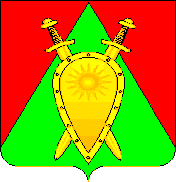 ДУМА ГОРОДСКОГО ОКРУГА ЗАТО П. ГОРНЫЙР Е Ш Е Н И Е  24 февраля  2022 года	                                                                                   № 02О назначении публичных слушаний по проекту муниципального правового акта о внесении изменений и дополнений  в  Стратегиюсоциально-экономического развития городского округа ЗАТО поселок Горный Забайкальского края  до 2030 года          На основании Федерального Закона Российской Федерации № 131-ФЗ от 06.10.2003 года «Об общих принципах организации местного самоуправления в Российской Федерации», ДУМА ГОРОДСКОГО ОКРУГА   РЕШИЛА:          1.Назначить публичные слушания по проекту муниципального правового акта о внесении изменений и дополнений  в Стратегию социально-экономического развития городского округа ЗАТО поселок Горный Забайкальского края  до 2030 года на 09 марта 2022 года.2.Настоящее решение вступает в силу после его официального обнародования (опубликования).3.Настоящее решение опубликовать (обнародовать) на информационном сайте горный.забайкальскийкрай.рф. Председатель Думы городского округаЗАТО п. Горный								 Ю.А. ЛовчиковаГлава ЗАТО п. Горный                                                               Т.В. Карнаух